Частное дошкольное образовательное учреждение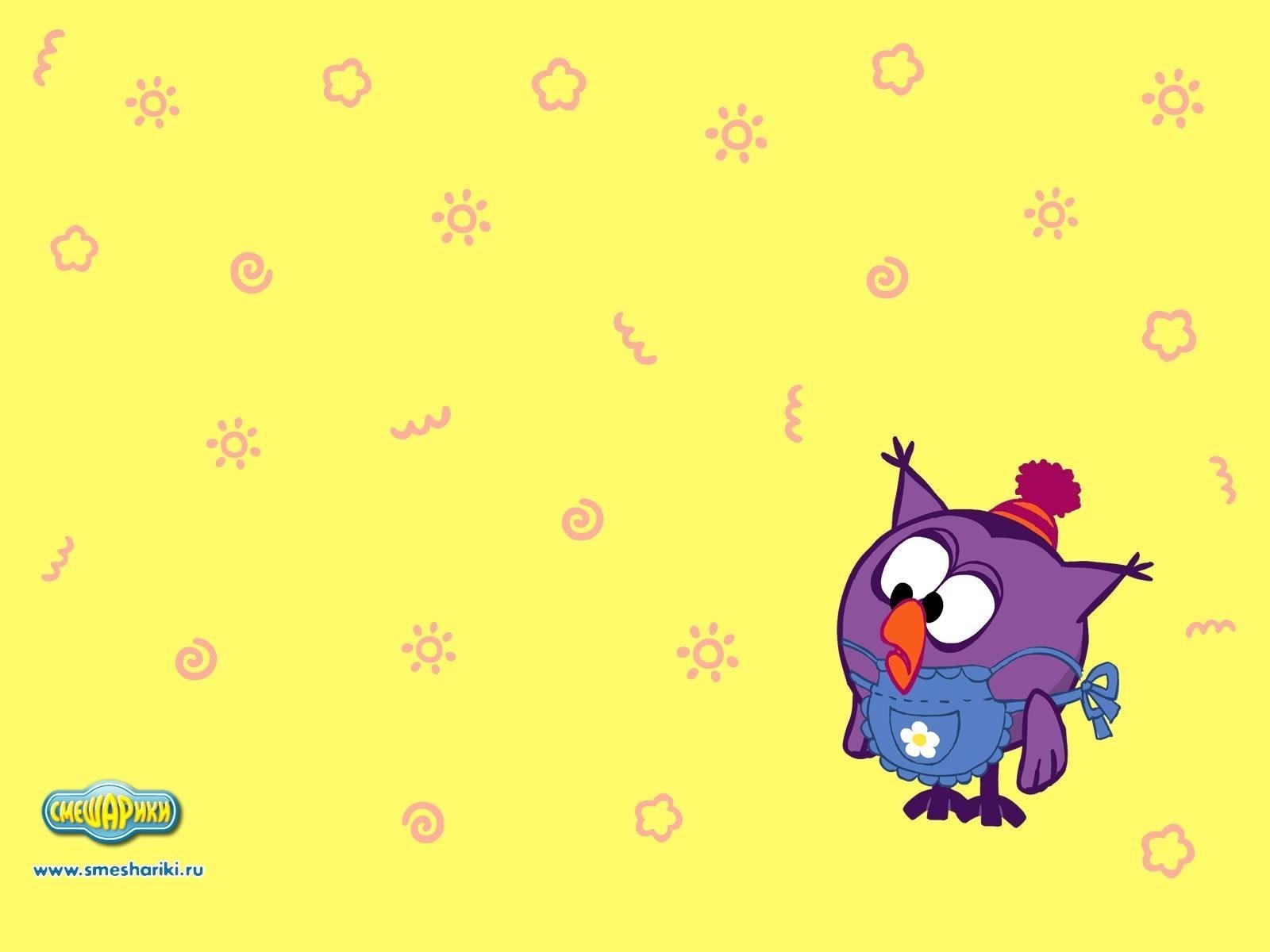  «Детский сад № 262 открытого акционерного общества «Российские железные дороги»Добро пожаловать во вторую младшую группу «Смешарики»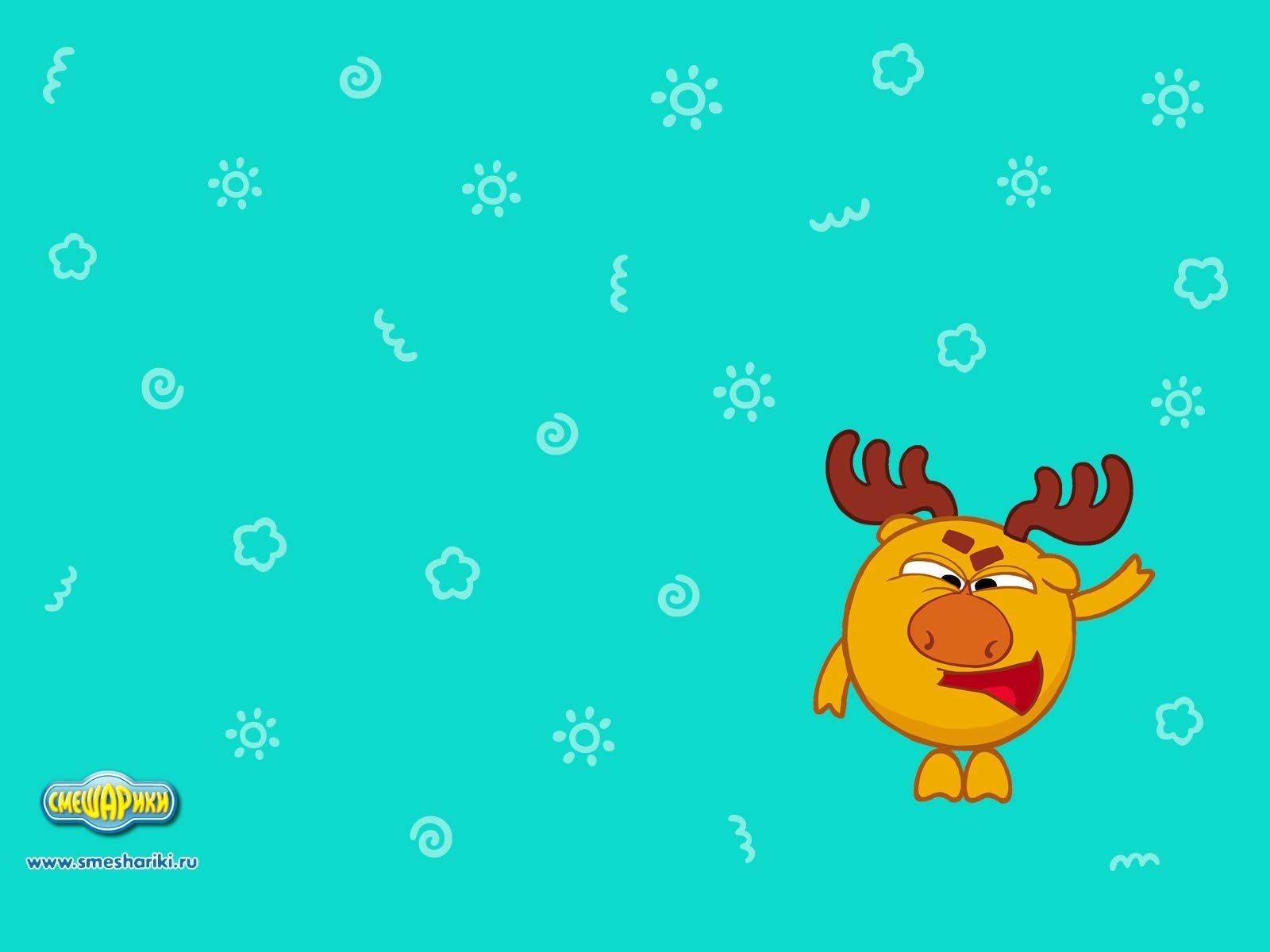 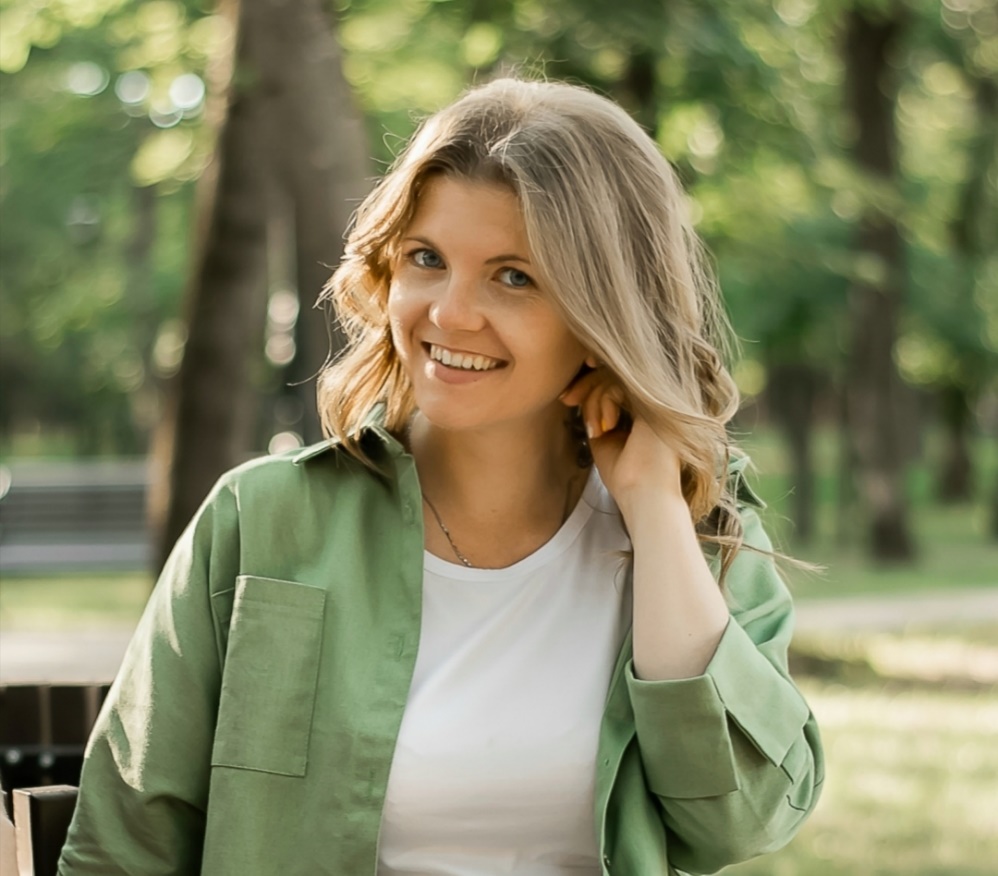 Боженкова Дарья Александровна    Должность: воспитатель  Стаж работы: общий 8 лет, педагогический 8 лет  Аттестация: соответствие должности     Образование: высшее  Повышение квалификации: соответствие должности–«Актион-МЦФР» - «цифровые образовательные инструменты в работе воспитателя», 72ч., июнь-                                                                                             август, Москва, 2022 г.- «Актион– МЦФЭР» - «Взаимодействие с      родителями воспитанников в ДОО», 120 ч., Москва, 2022г.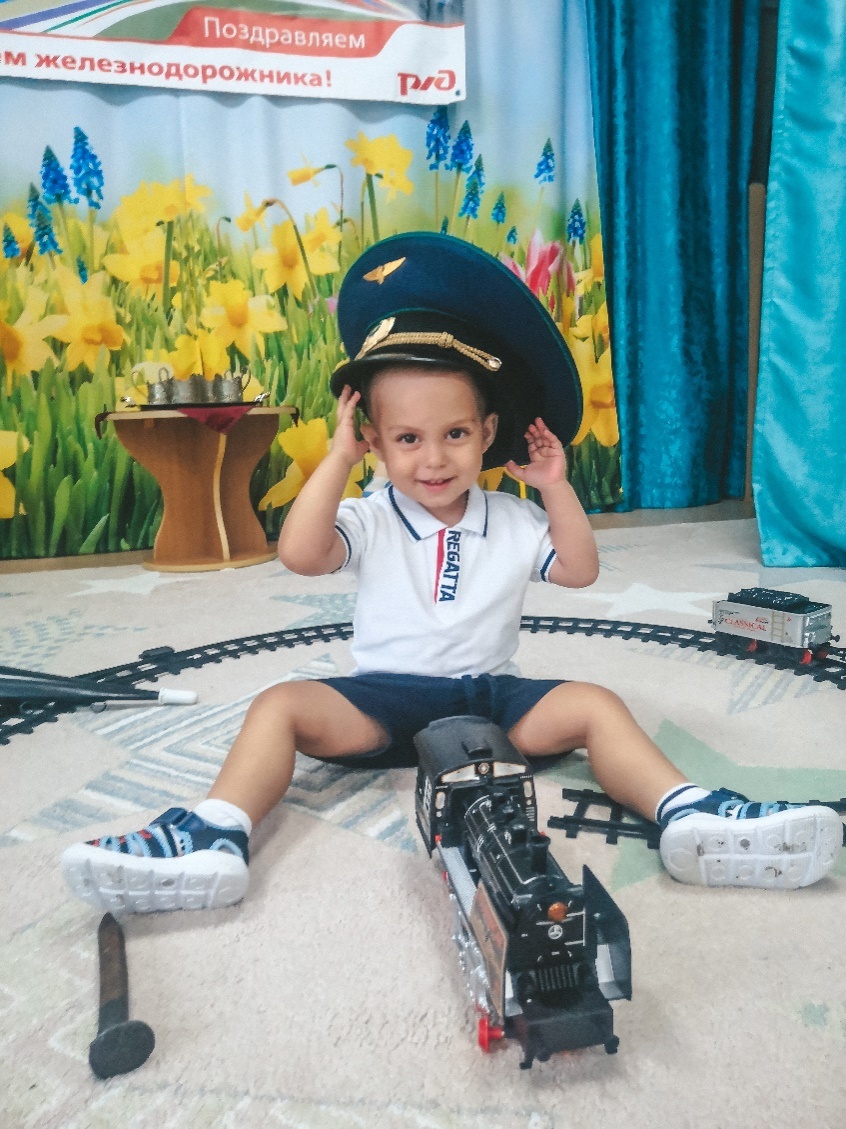 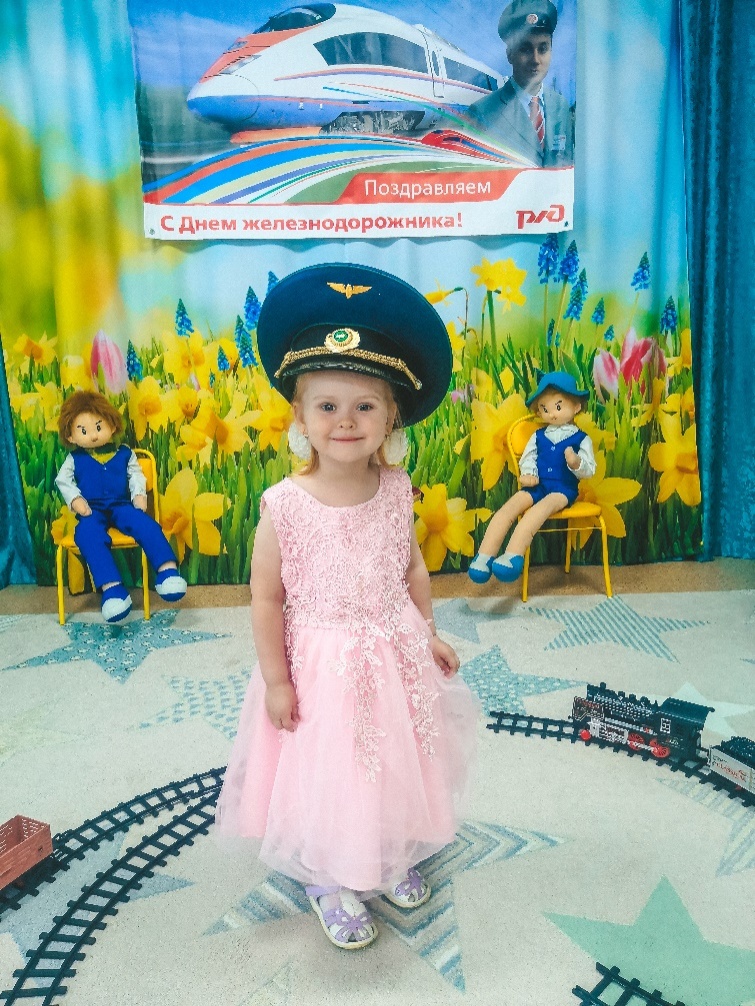 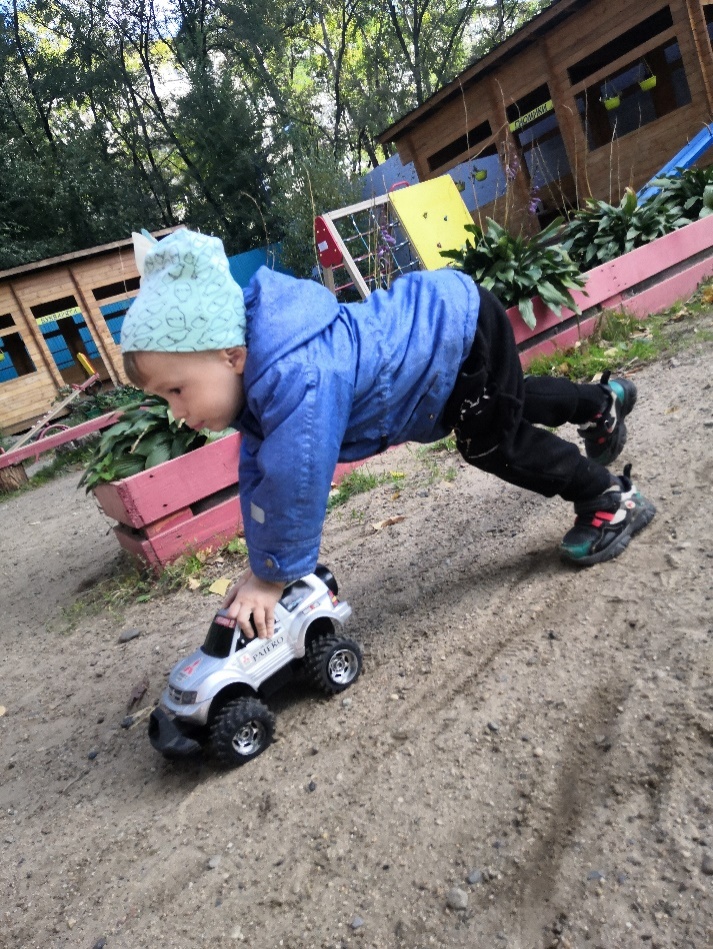 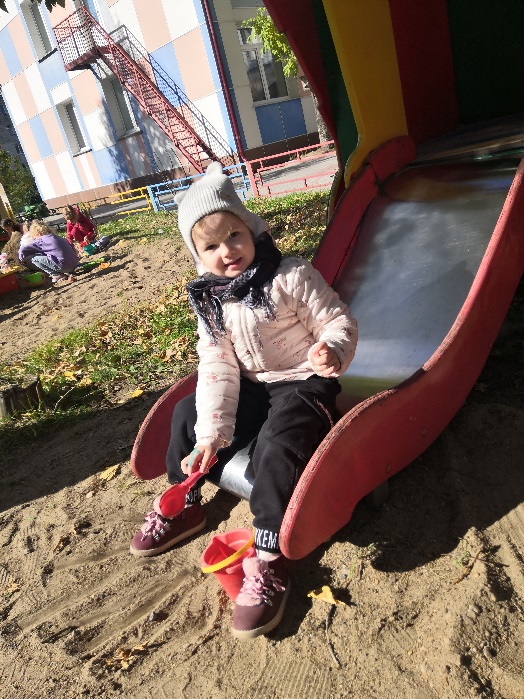 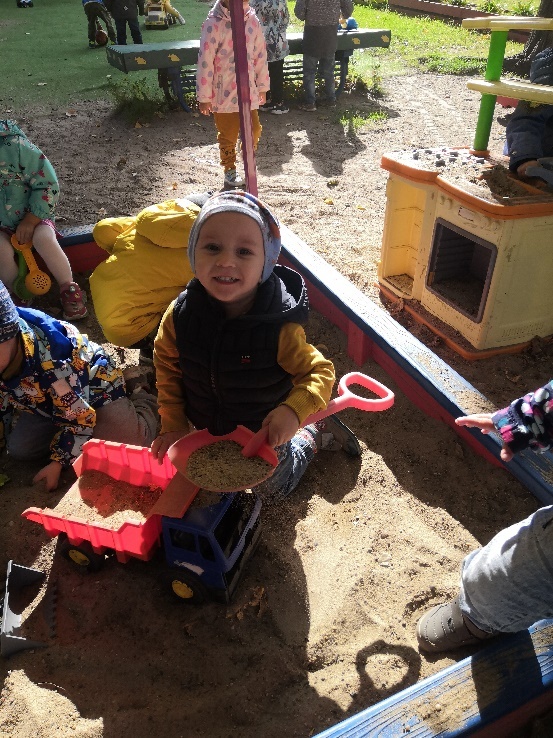 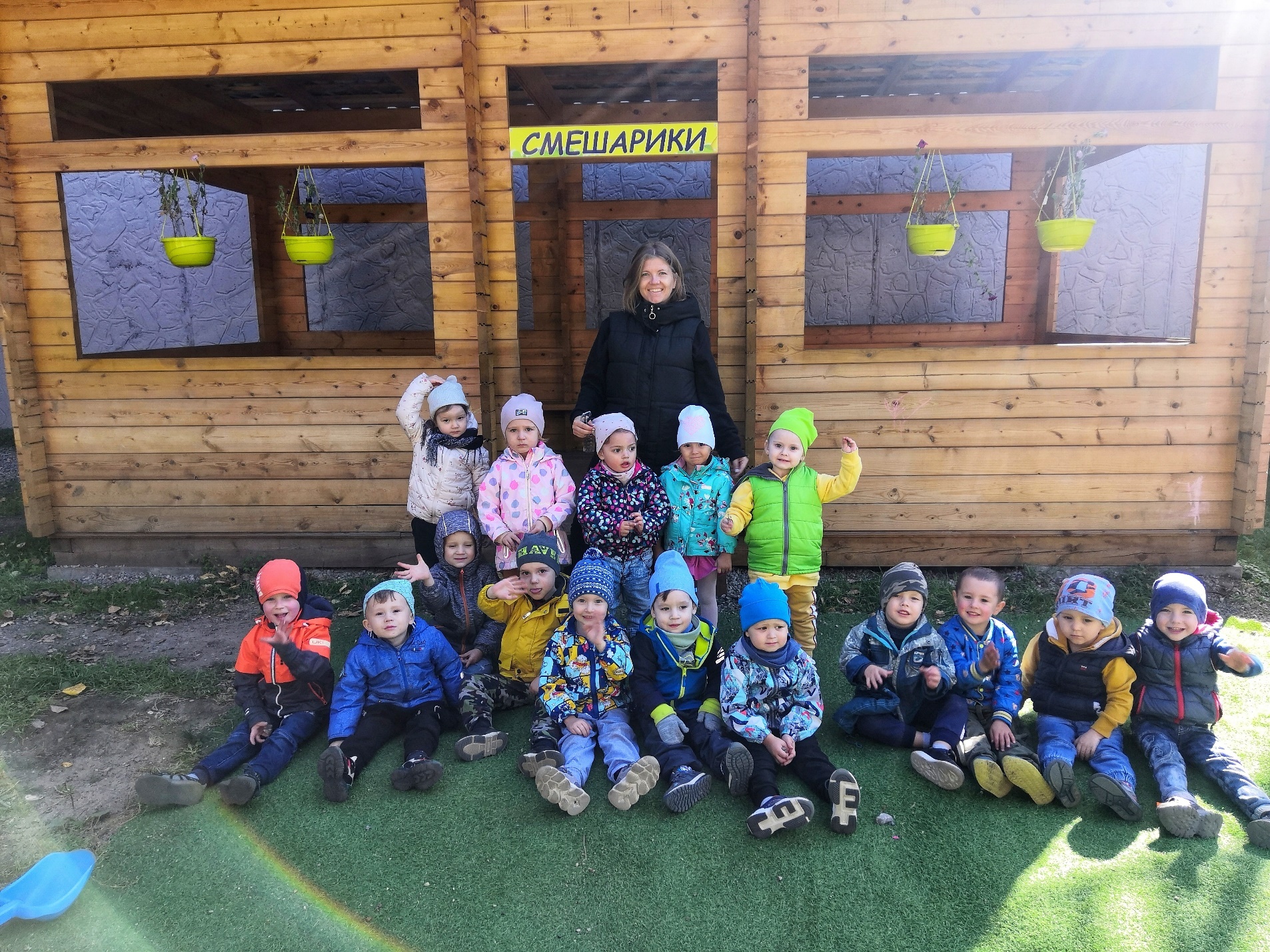 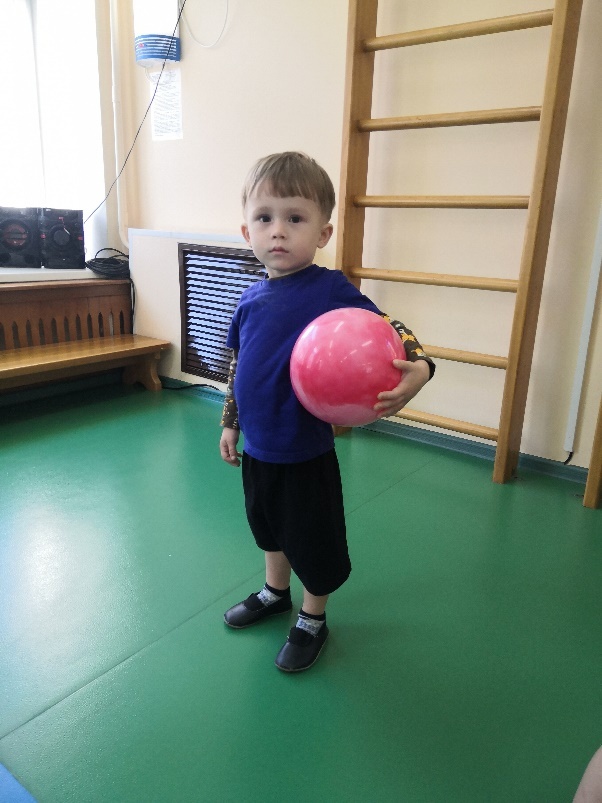 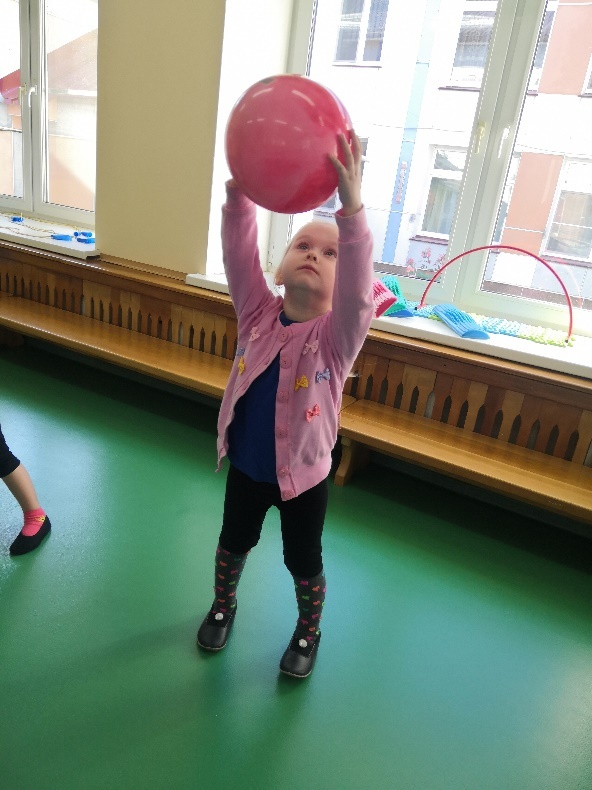 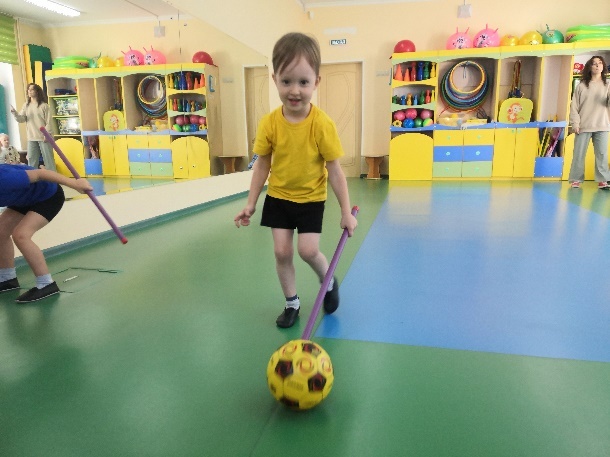 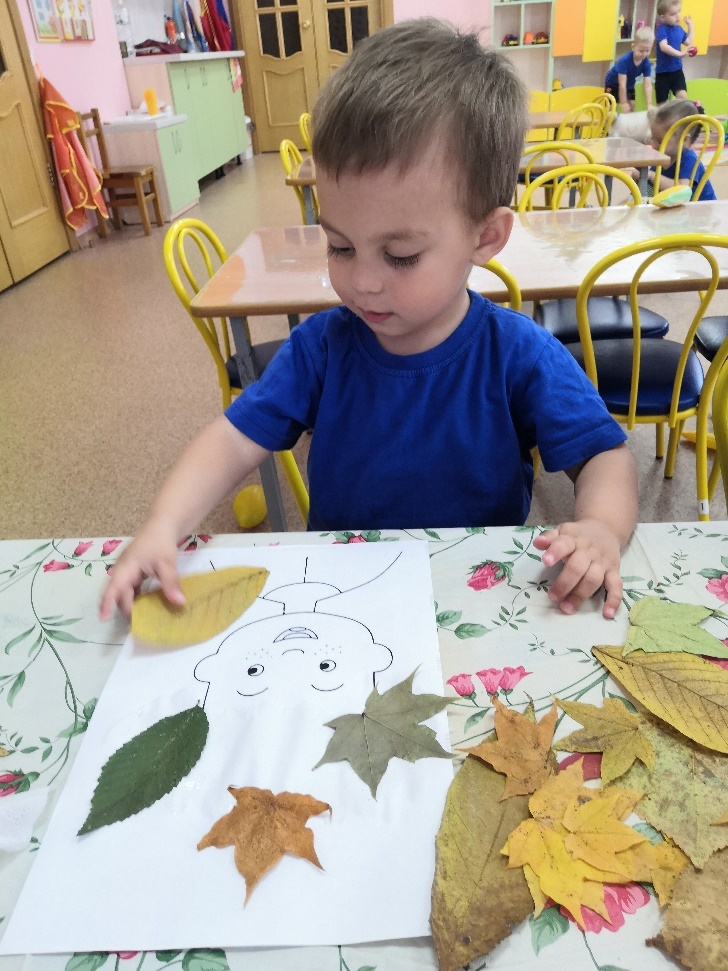 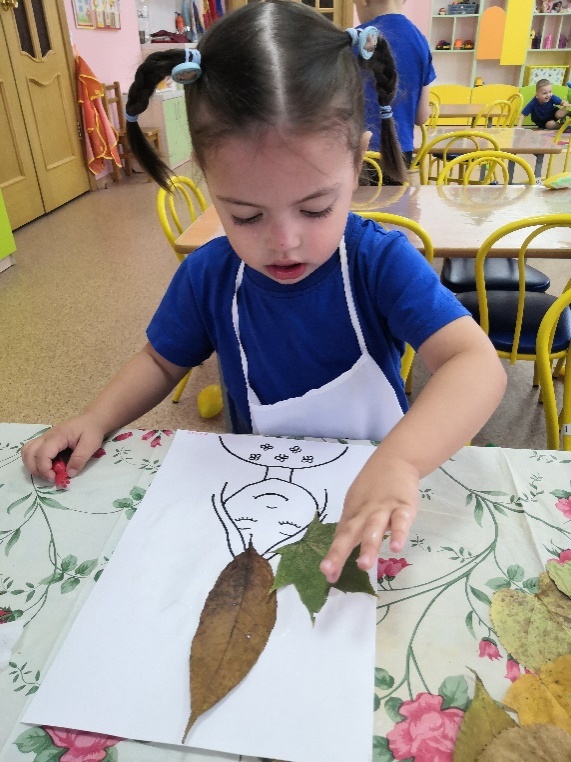 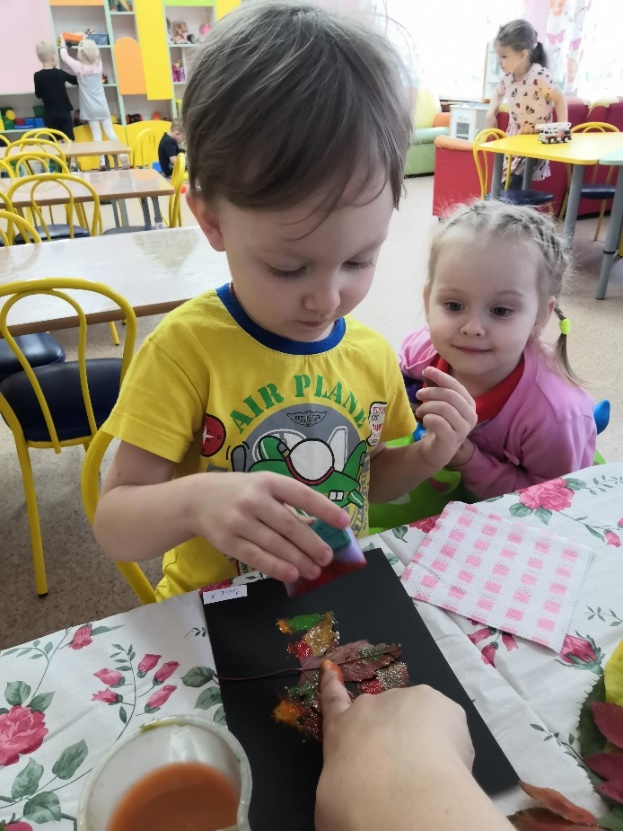 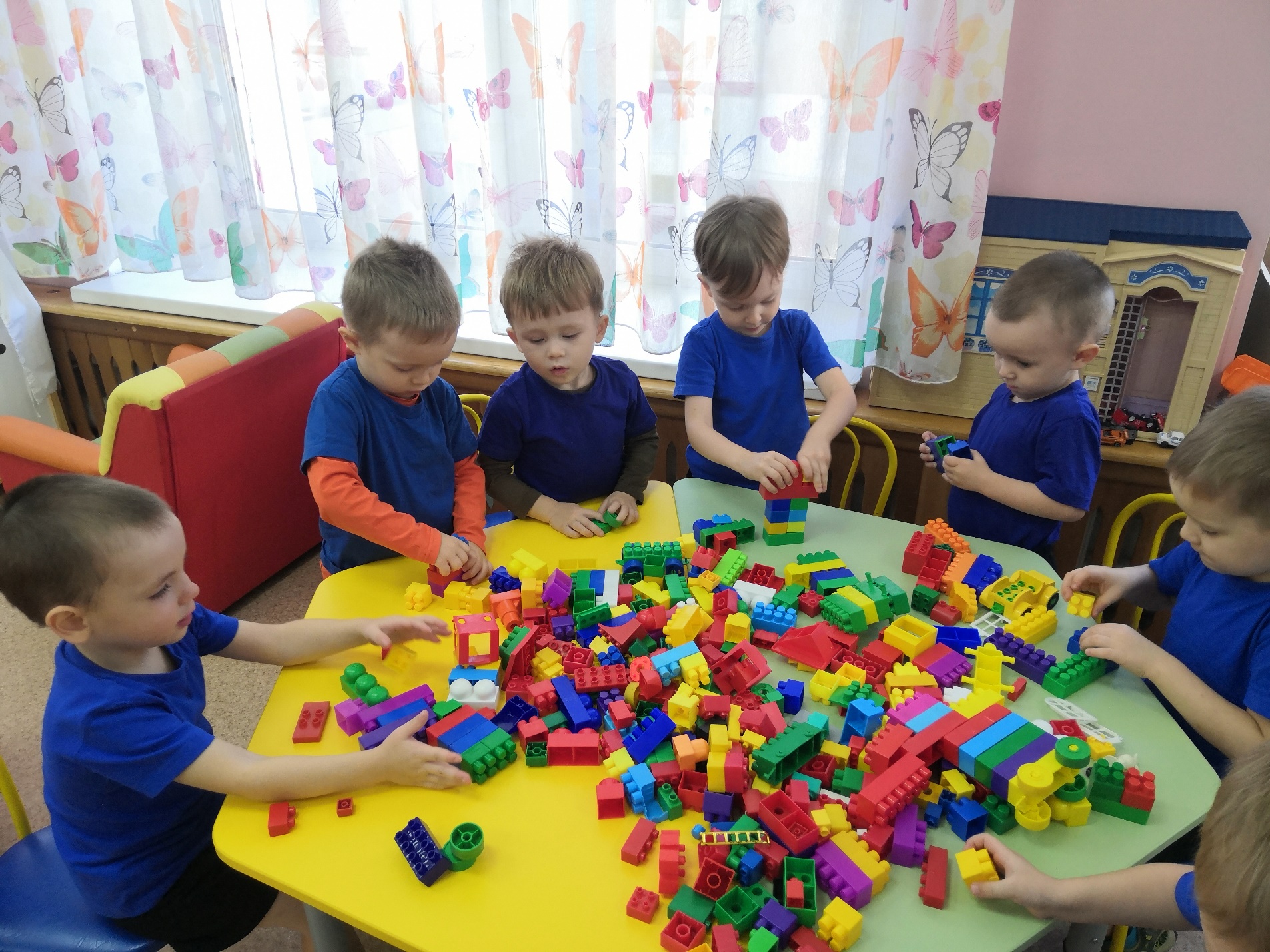 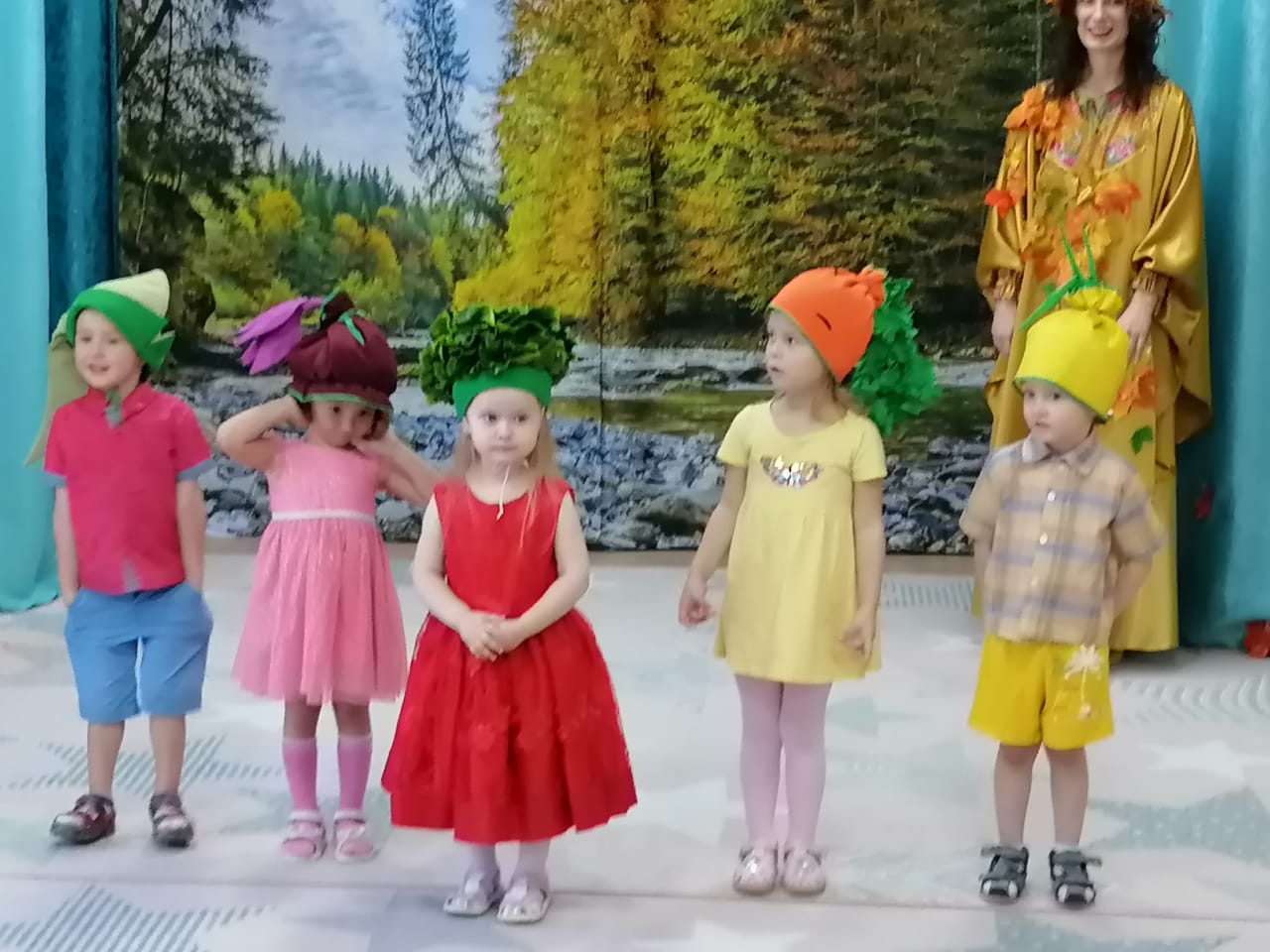 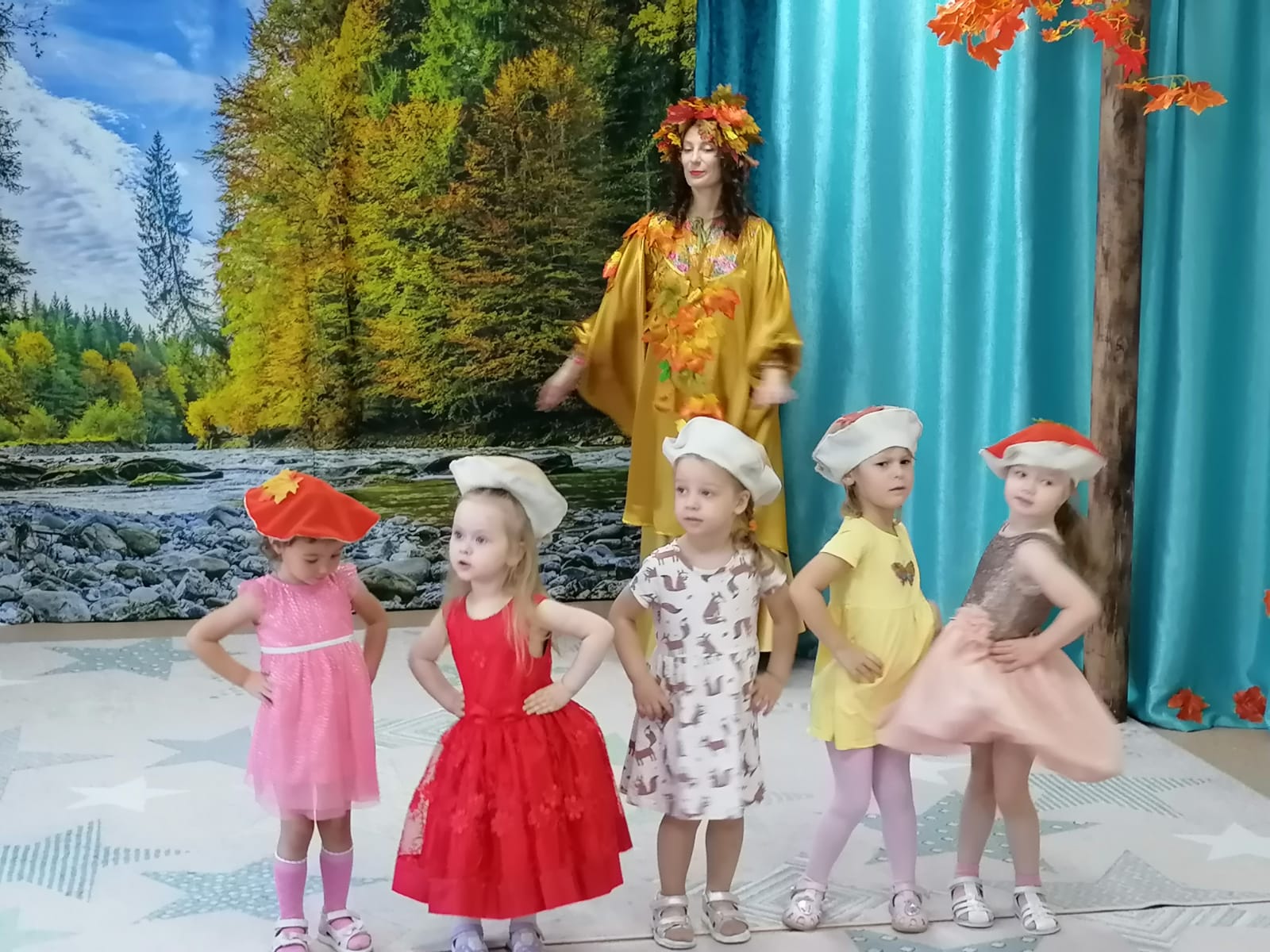 Группу всю мы показали,О себе все рассказали.Вас в гости снова будем ждать,Нам есть еще, что показать.